Załącznik nr 2Treść tablicy informacyjnej oraz obowiązkowy wzór tablicy informacyjnej, 
zawierający arametry elemantów graficznych. 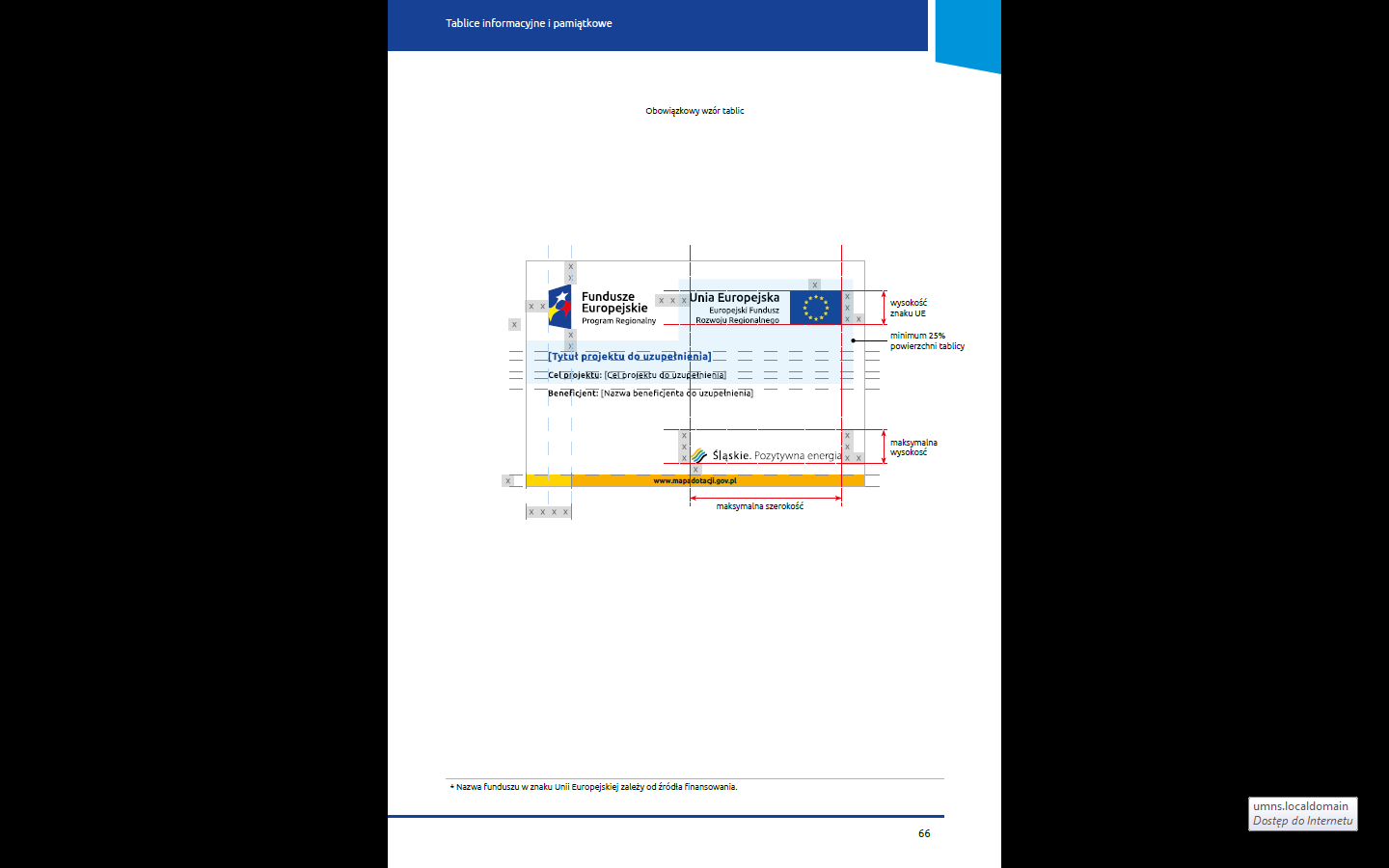 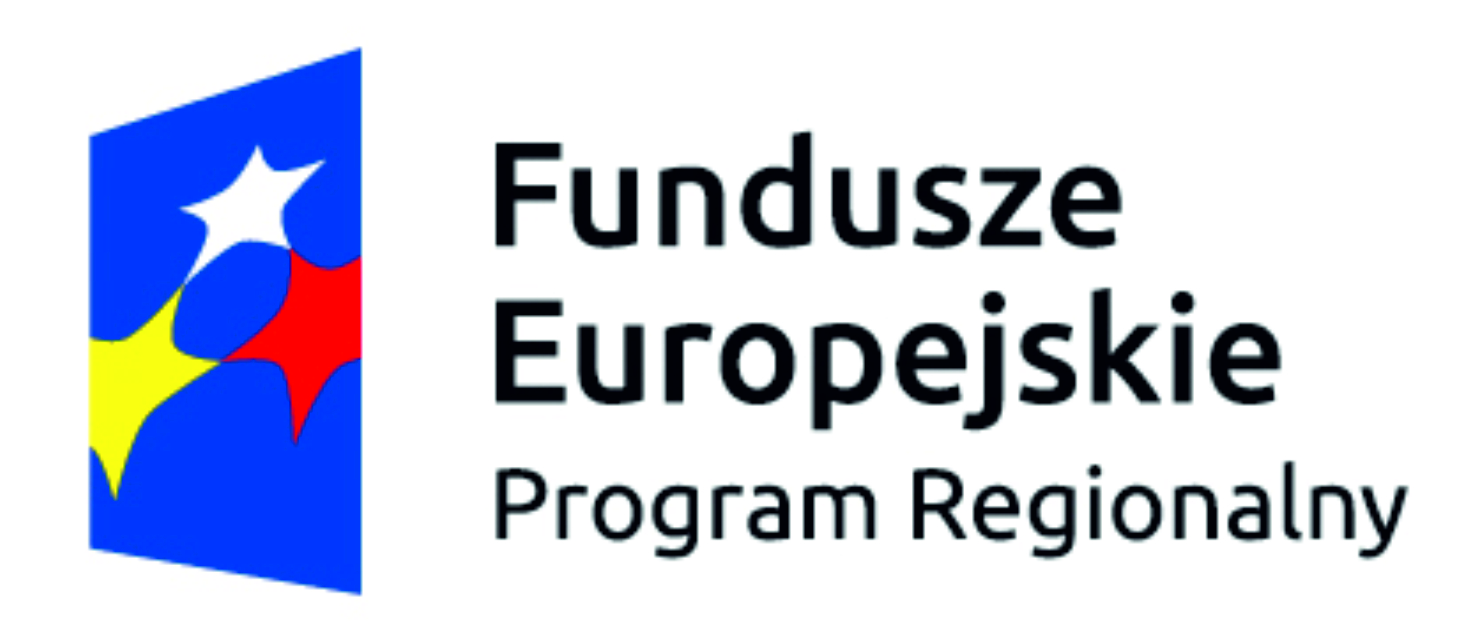 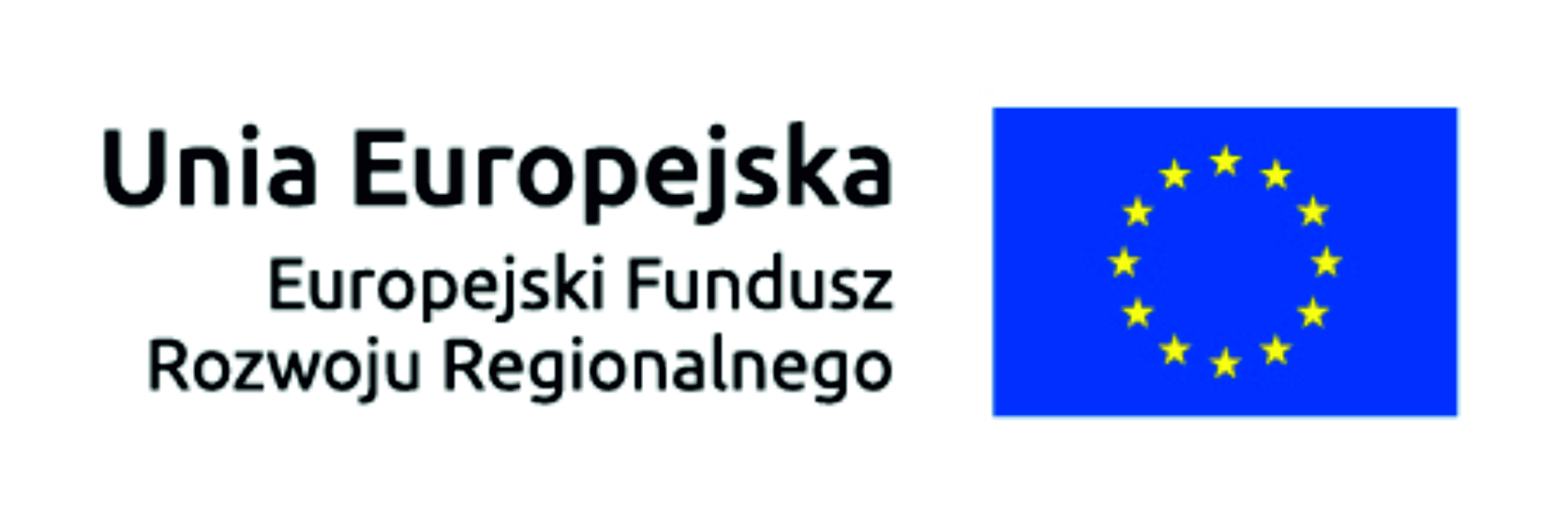            Przyjazna komunikacja publiczna – Centra Obsługi Pasażerów 
            Nowosolskiego SubObszaru FunkcjonalnegoCel projektu: Ograniczenie niskiej emisji zanieczyszczeń z sektora transportu oraz ograniczenie odpływu pasażerów komunikacji publicznej w Nowosolskim SubObszarze FunkcjonalnymBeneficjent: Gmina Nowa Sól – Miasto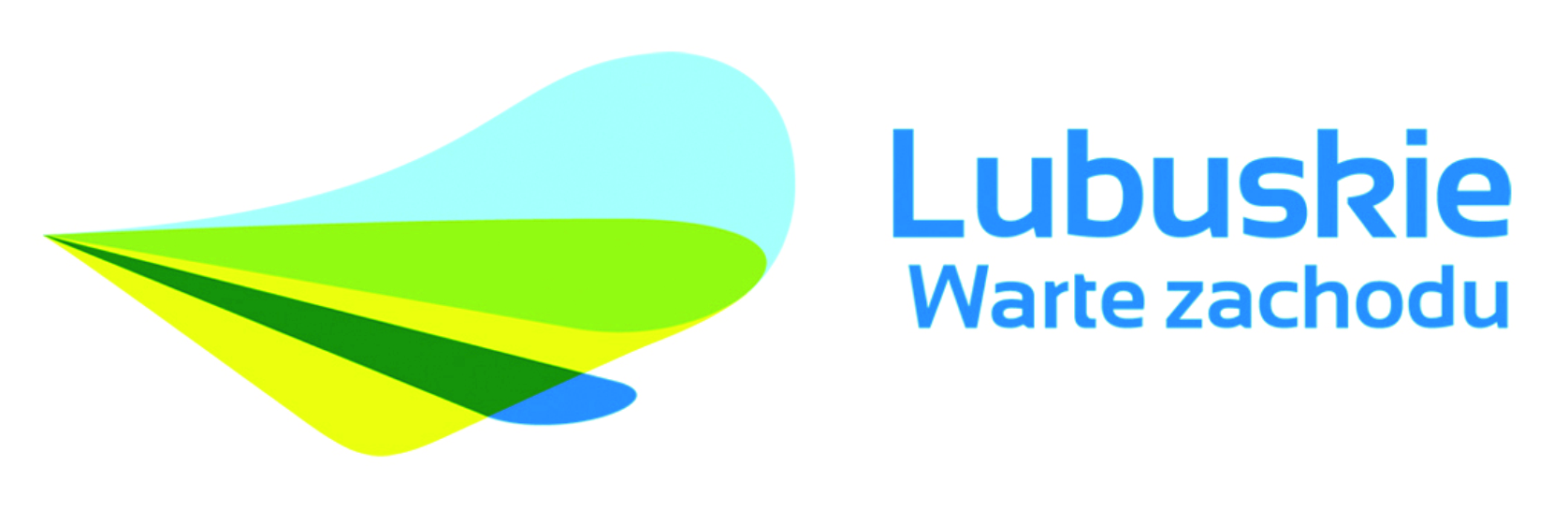 www.mapadotacji.gov.pl